Ordtest 3.0 - Thema: ÖsterreichName:______________________________Sb. = substantiv/navneord, vb. = verbum/udsagnsord, adj. = adjektiv/tillægsordTest 3.0: Ich habe _____________/40 Wörter richtig gemacht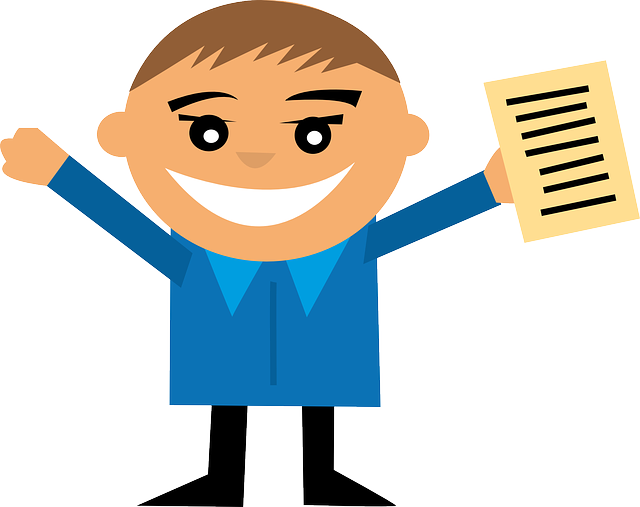  Deutsch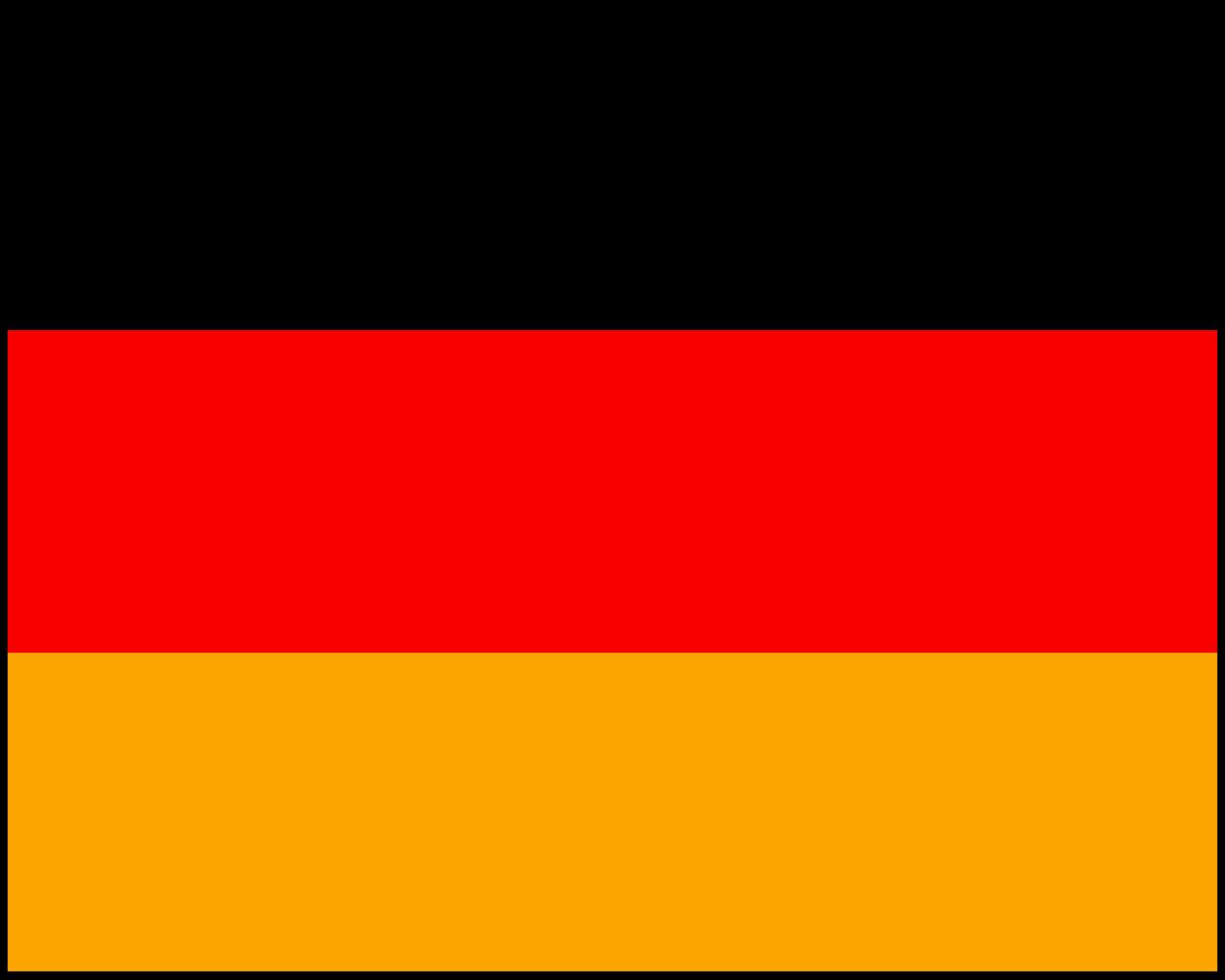  Dänisch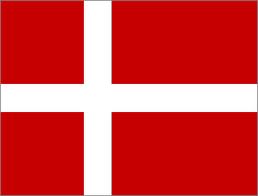 Richtig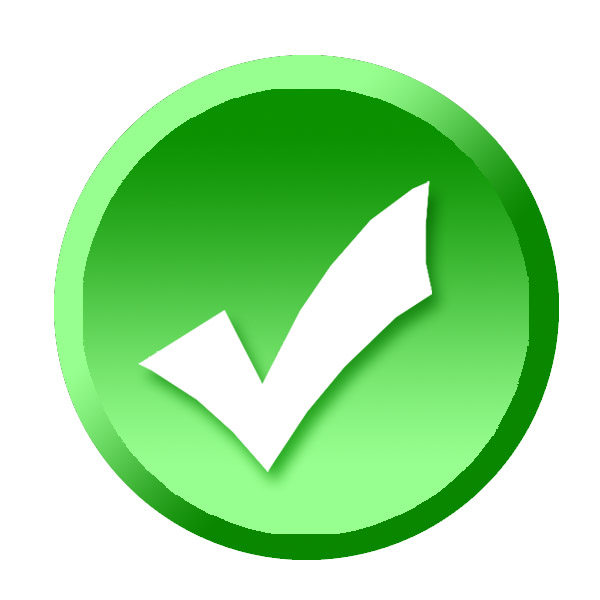 Falsch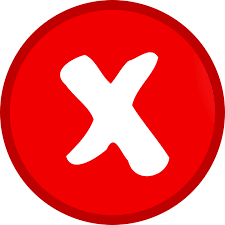 anbieten (vb.)atmen (vb.)Aussenwelt (sb.)Ausstellung (sb.)bauen (vb.)Berg (sb.) Beruf (sb.)drohen (vb.)Druck (sb.)Einwohner (sb.)  Entführer (sb.)erlauben (vb.)Fenster (sb.)Fluss (sb.)geboren (vb.)dauern (vb.)Gefangenschaft (sb.)Geschwindigkeit (sb.)Grüss Gott / ServusHausarbeit (sb.)heiraten (vb.)Herausforderung (sb.)Landschaft (sb.)mögen (vb.)Oper (sb.)Regentag (sb.)Rekordversuch (sb.)Sauerstoff (sb.)schützen (vb.)Selbstmord (sb.)Skisport (sb.)Spezialanzug (sb.)sterben (vb.)tief (adj.)töten (vb.)Traumhaus (sb.)verfolgen (vb.)Wald (sb.)weltbekannt (adj.)Wintersportort (sb.)   